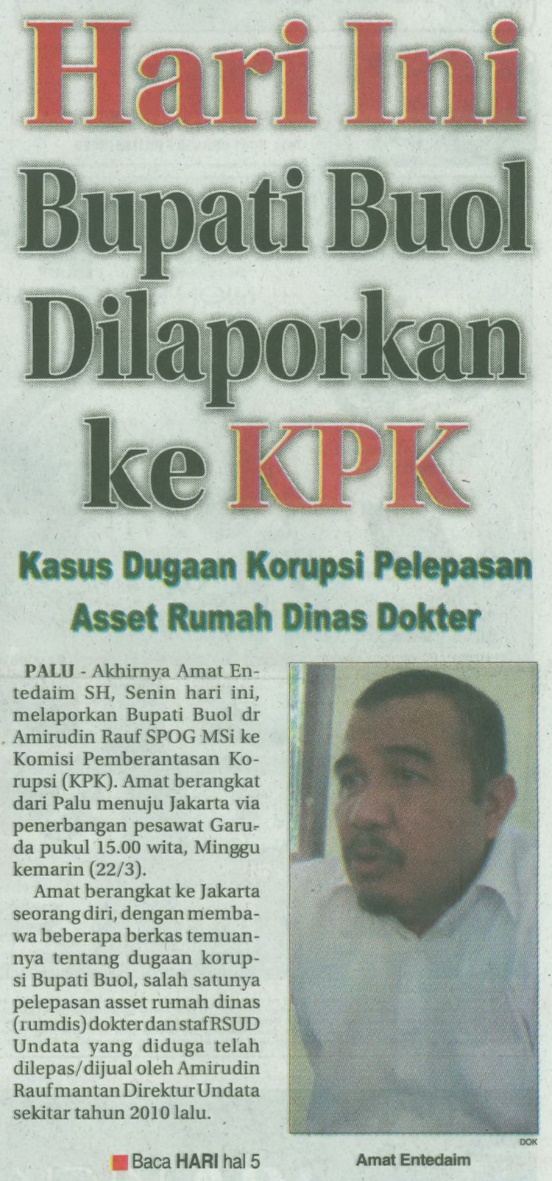 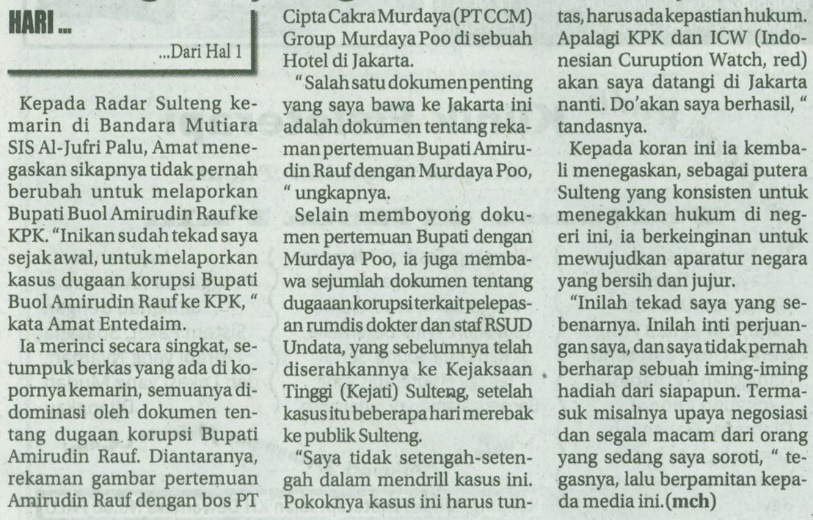 Harian    :Radar SultengKasubaudSulteng IHari, tanggal:Senin 23-3-2015KasubaudSulteng IKeterangan:Hari Ini Bupati Buol Dilaporkan Ke KPKKasubaudSulteng IEntitas:BuolKasubaudSulteng I